Российская ФедерацияРеспублика АдыгеяАдминистрация муниципального образования «Город Майкоп»Комитет по образованиюПРИКАЗот 29.01.2016 г. № 43О мероприятиях в образовательных организациях
в период заболеваемости ОРВИ, гриппом и пневмониями Во исполнение распоряжения Администрации муниципального образования «Город Майкоп» от 29.01.2016 г. № 181-р «О внесении изменений в распоряжение  Администрации муниципального образования  «Город Майкоп» от 21.01.2016 г. № 83-р «О мероприятиях в период заболеваемости ОРВИ, гриппом и пневмониями на территории муниципального образования «Город Майкоп» приказываю:Руководителям образовательных организаций: Продолжить приостановление учебных занятий в общеобразовательных организациях и прием детей в дошкольные образовательные организации  с 1.02.2016 г. до особого распоряжения.Данную информацию довести до сведения обучающихся, их родителей (законных представителей), используя различные формы (размещение на официальных сайтах ОО, Дневник.ру, СМС и другие).Усилить меры по возможному распространению ОРВИ и гриппа  среди сотрудников ОО.Усилить контроль за соблюдением СП 3.1.2.3117-13 «Профилактика гриппа и других острых респираторных вирусных инфекций» (прилагаются). Отменить проведение ранее запланированных массовых, культурных, спортивных и других мероприятий до улучшения санитарно-эпидемиологической обстановки с 1.02.2016 г. до особого распоряжения.2. Руководителям общеобразовательных организаций на время приостановления учебных занятий на сайтах общеобразовательных организаций размещать задания для обучающихся I – XI классов для организации самостоятельной работы по повторению и закреплению пройденного материала, с методическими рекомендациями для родителей (законных представителей) и обучающихся по их выполнению.2. Контроль за исполнением настоящего приказа оставляю за собой.Руководитель 
Комитета по образованию 							С. Р. Паранук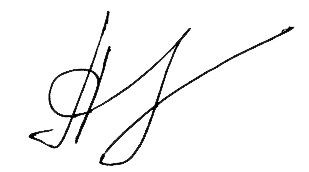 Савченко 52-40-313 (16)